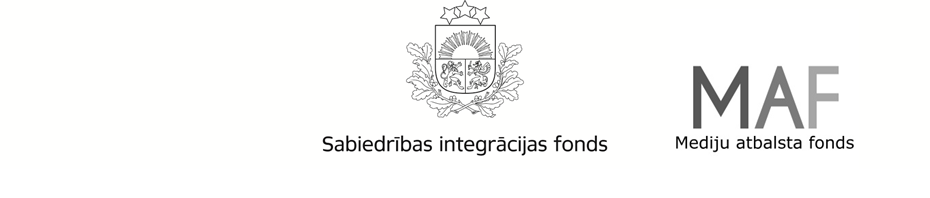 Latvijas valsts budžeta finansētā programma „Atbalsts medijiem sabiedriski nozīmīga satura veidošanai latviešu valodā diasporai, personām ar invaliditāti un mediju kritikas jomā”Nr.2021.LV/MAKategorija “Diasporas mediji”Kategorija “Mediju kritika”Kategorija “Personas ar invaliditāti”Projekta nosaukums: Vienmēr esam blakusPiešķirtais programmas finansējums:  10000,00 EURProjekta līguma numurs:2021.LV/MA/1/01/01Projekta īstenotājs:IMLO Lat-Ireland.Ltd / Baltic-Ireland.ieĪstenošanas periods:01.05.2021.-28.02.2022.Projekta pieteikuma kopsavilkums:Projekta “Vienmēr esam blakus” mērķis - papildināt Īrijas ziņu portāla Baltic-Ireland.ie saturu ar nozīmīgām un kvalitatīvām publikācijām, kas aktuālas diasporā un ietver skaidrojumus par šā brīža izaicinājumiem, kā arī gatavot izglītojošas publikācijas, konsekventi turpinot atsaukties tikai uz drošiem un pārbaudītiem ziņu avotiem Latvijā un diasporā. Šī projekta ietvaros ir paredzēts sagatavot 24 publikācijas, kurās ietverta Covid-19; diasporas sabiedrisko aktivitāšu un remigrācijas tematika.  Projekta nosaukums: Sabiedriski nozīmīga satura veidošana latviešu valodā diasporas laikrakstos "Laiks" un "Brīvā Latvija"Piešķirtais programmas finansējums:  9702,56 EURProjekta līguma numurs:2021.LV/MA/1/05/03Projekta īstenotājs:Biedrība "Laiks-BL" / "Laiks" (drukāts); "Brīvā Latvija" (digitāls)Īstenošanas periods:01.05.2021.-28.02.2022.Projekta pieteikuma kopsavilkums:Projekta ietvaros paredzēts iekļaut diasporas auditorijai aktuālo informāciju, procesu analīzi un komentārus, kas vērsti uz diasporas iesaistīšanu un izpratni Latvijai nozīmīgās politiskajās, sabiedriskajās un ekonomikas jomās, veicināt pilsonisko līdzdalību, remigrācijas procesus u.c., vēstīt par Latvijas ievēlēto deputātu darbu Eiroparlamentā; aktīvi iesaistīties un veidot izpratni attiecībā uz Diasporas likuma saturu; informācijas sniegšana par jautājumiem, kas saistīti ar remigrāciju, kā arī par izglītības un darba iespējām Latvijā; kultūrtelpas stiprināšanas jomā: pieredzes apmaiņa sabiedriski nozīmīgu pasākumu organizēšanā, kultūras jaunrades veicināšana un aprakstīšana, informācija par Ārlietu ministrijas un vēstniecību iniciatīvām diasporas sabiedrisko aktivitāšu nodrošināšanā, kā arī diasporas organizācijas kapacitātes un vienotības stiprināšanas mērķiem.Īpaša vērība tiks pievērsta dezinformācijas atmaskošanai un medijpratības stiprināšanai, kā arī objektīvai informācijai un pārliecinošu ekspertu viedokļiem par problēmām, kas saistītas ar Covid-19. Veiksmīgi iesākta un tiks turpināta sadarbība ar LĀZA, dodot iespēju iepazīstināt ar diasporas zemēs mītošo mediķu pieredzi pandēmijas pārvarēšanā.Projekta nosaukums: Diasporas notikumu un cilvēkstāstu multimediāla atspoguļošanaPiešķirtais programmas finansējums:  9999,13 EURProjekta līguma numurs:2021.LV/MA/1/16/06Projekta īstenotājs:Biedrība "Latviesi.com" / www.latviesi.comĪstenošanas periods:01.05.2021.-28.02.2022.Projekta pieteikuma kopsavilkums:Projekta mērķis ir stiprināt latvisko kultūrtelpu, nodrošinot Latvijas diasporā notiekošo pasākumu un aktīvo cilvēku atspoguļošanu medijos, par tiem sagatavojot kvalitatīvus multimediālus informācijas materiālus. Tas veicinās ārpus Latvijas dzīvojošo tautiešu valstisko apziņu, palīdzēs saglabāt saikni ar Latviju un tās kultūru, kā arī nodrošināt sajūtu, ka neatkarīgi no mītnes zemes, katrai latvietību veicinošai aktivitātei ir nozīme un katrs no diasporas pārstāvjiem ir daļa Latvijas. Šīs visas augstākminētās ietekmes, tiešā veidā arī palielina varbūtību, ka cilvēki remigrē uz Latviju. Projekta uzdevums ir no vismaz 60 interesantākajiem notikumiem latviešu kopienās ārpus Latvijas apzināt, ievākt, sagatavot un publicēt dažādus multimediālus materiālus gan atsevišķās publikācijas, gan tos apkopojot vienotos TV ziņu video sižetos.Prognozējot, ka ārkārtas situācijas dēļ̧ varētu tikt atcelti daļa sarīkojumu, vai tie notiks tiešsaistē̄, saturu papildināsim ar intervijām un aprakstiem par aktīvajiem sarīkojumu rīkotajiem un čaklajiem organizāciju rūķiem visā pasaulē.Projekta nosaukums: Sociālā medija LAIVA raidījumi latviešiem visā pasaulēPiešķirtais programmas finansējums:  9999,90 EURProjekta līguma numurs:2021.LV/MA/1/26/09Projekta īstenotājs:LAIVA LTD (Social media LAIVA) / Sociālais medijs LAIVAĪstenošanas periods:01.05.2021.-28.02.2022.Projekta pieteikuma kopsavilkums:Projekta mērķis ir uzturēt saikni ar diasporas latviešiem pasaulē, sekmējot diasporas medija attīstību, veidojot kvalitatīvu un nozīmīgu saturu Latvijas nacionālās kultūrtelpas bagātināšanai, latviskās apziņas un dzīvesziņas izziņas vairošanai, nodrošinot latviešu pasaulē saliedēšanu attīstot to valodas prasmes, iesaistot atraktīvās spēlēs un pasākumos, informējot par nozīmīgām aktualitātēm un sniedzot iespēju tiešsaistē diskutēt par nozīmīgiem notikumiem, kā arī, uzrunāt un iepazīt izcilas Latvijas personības.Projekta uzdevumi:I Sociālā medija kapacitātes stiprināšana.II Kvalitatīva satura radīšana, visa vecuma latviešu diasporas pārstāvjiem pasaulē, radot un tiešraidē translējot 3 raidījumu ciklus, 100 raidījumu apjomā.Projekta nosaukums: RīgaTV24 diskusiju raidījums “Pilna Bilde”Piešķirtais programmas finansējums:  24945,68 EURProjekta līguma numurs:2021.LV/MA/1/04/02Projekta īstenotājs:Akciju sabiedrība "TV LATVIJA" / RīgaTV 24Īstenošanas periods:30.05.2021.-15.08.2021.Projekta pieteikuma kopsavilkums:10 raidījumu cikls radīts ar mērķi, veidot platformu, lai aktualizētu diskusiju par mediju politikas jautājumiem Latvijā un veicinātu sabiedrības izpratni par mediju kritikas lomu mediju attīstībā un demokrātiskas sabiedrības veidošanā, kas balstīta uz mediju profesionāļu veiktajiem pētījumiem un mediju lietošanas paradumiem.Raidījumu tematikā tiks ietverti jautājumi par mediju likumdošanu, mediju kvalitāti, attīstības tendencēm, u.c. Mērķauditorija: mediju veidotāji un lietotāji Latvijā, kuriem rūp mediju kvalitāte kā valsts demokrātijas garants.Projekta nosaukums: Saturs nav semočkasPiešķirtais programmas finansējums:  6066,51 EURProjekta līguma numurs:2021.LV/MA/1/11/05Projekta īstenotājs:Akciju sabiedrība "DELFI" / DelfiĪstenošanas periods:01.08.2021.-01.02.2022.Projekta pieteikuma kopsavilkums:Projekta mērķis ir izveidot materiālu sēriju podkāsta formātā par aktuālām mediju nozares attīstības, pārvaldības, kvalitātes tendencēm, lai rosinātu sabiedrībā diskusiju par tām. Projektā plānota mediju kritikas žanra podkāsta izstrāde, kas orientēts uz sabiedrībai pieejamu saturu par mediju vides kvalitātes, pārvaldības un nozares attīstību. Raidījumā plānots spriest par jaunākajiem mediju nozares attīstības tendencēm Latvijā un pasaulē. Podkāstā “Saturs nav semočkas” plānots rosināt arī diskusiju, kā medijiem nodrošināt neatkarīgu un finansiāli patstāvīgu darbību laikā, kad pasaules tehnoloģiju “giganti” mazina to ienākumus. Tāpat polarizētā sabiedrībā arvien būtiskāks kļūst jautājums par uzticēšanos medijiem - kā to nepazaudēt, bet stiprināt? Īpaši būtiski par šo jautājumu runāt pašreizējās pandēmijas laikā, kad iedzīvotāju uzticēšanās patiesai, objektīvai informācijai un noturība pret dezinformāciju ir vitāli svarīga.Projekta nosaukums: Latvijas mediju arheoloģijaPiešķirtais programmas finansējums:  19832,17 EURProjekta līguma numurs:2021.LV/MA/1/22/07Projekta īstenotājs:Biedrība "Ascendum" / Interneta žurnāls "Satori.lv"Īstenošanas periods:01.05.2021.-28.02.2022.Projekta pieteikuma kopsavilkums:Projekta mērķis ir ar rakstu, podkāstu un sociālo mediju satura ciklu izpētīt un skaidrot, kā pēc neatkarības atgūšanas veidojusies Latvijas mediju telpa, kādi procesi to ietekmējuši. Apkopotā informācija tiks izdota bezmaksas drukātā žurnālā.Projekts paredzēts Latvijas mediju patērētājiem un palīdzēs orientēties mediju telpā, atpazīt uzticamus informācijas avotus, skaidros mediju nozīmi demokrātijas nodrošināšanā un sabiedrības atbildību pret tiem laikā, kad uzticība medijiem krītas.Projekta nosaukums: Satura pieejamības piemērošana cilvēkiem ar invaliditātiPiešķirtais programmas finansējums:  9459,72 EURProjekta līguma numurs:2021.LV/MA/1/10/04Projekta īstenotājs:Akciju sabiedrība "DELFI" / DelfiĪstenošanas periods:01.05.2021.-31.08.2021.Projekta pieteikuma kopsavilkums:Projekta ietvaros portālā “Delfi” tiks ieviesti īpaši risinājumi, lai uzlabotu cilvēku ar invaliditāti piekļuvi saturam, kas informē par šobrīd īpaši būtisku saturu, kas saistīts ar Covid-19 izplatību, drošības pasākumiem un vakcināciju. Tam ir valstiska nozīme, ņemot vērā apstākļus, kad ikvienam valsts iedzīvotājam ir jābūt pilnībā informētam par drošības pasākumiem, iespējām un vakcināciju. Cilvēkiem ar redzes invaliditāti ir apgrūtināta piekļuve vispusīgai informācijai, un “Delfi” šā projekta ietvaros šo problēmu risinās. “Delfi” sekos Lielbritānijas sabiedriskās raidsabiedrības BBC ieviestām metodēm. “Delfi” plāno būtiski saīsināt ceļu līdz saturam un mazinās veicamās darbības, kas šobrīd jāveic redzes invalīdiem, lai nokļūtu pie satura.  Tāpat paredzēts veidot dienas aktuālāko ziņu apkopojumu, kas audio formātā tiek publicēts katru dienu četru mēnešu garumā no maija līdz septembrim. Audio saturs tiek veidots iekļaujoša formāta - atbilstošs un ērti uzverams gan cilvēkiem ar invaliditāti, gan lasītājiem bez invaliditātes.Projekta nosaukums: DZĪVO AR PRIEKU!Piešķirtais programmas finansējums:  9994,33 EURProjekta līguma numurs:2021.LV/MA/1/23/08Projekta īstenotājs:Sabiedrība ar ierobežotu atbildību "ŽURNĀLS SANTA" / Žurnāls IEVAS VESELĪBA, interneta vietne Santa.lvĪstenošanas periods:01.05.2021.-31.10.2021.Projekta pieteikuma kopsavilkums:Lai nodrošinātu informācijas pieejamību, personu ar invaliditāti vienlīdzīgu iespēju principu, žurnālā IEVAS VESELĪBA tiks veidota rakstu sērija DZĪVO AR PRIEKU! Pacientu organizācijām un IEVAS VESELĪBAI ir kopīgs sadarbības mērķis – invalidizējošo slimību profilakse, pacientu izglītošana, savlaicīga slimību diagnosticēšana un sekmīga to ārstēšana, rehabilitācijas un aprūpes jautājumu risināšana. Jā, tev ir slimība, taču tu daudz ko vari darīt, lai tava kaite neprogresētu. Un mēs tev pastāstīsim, ko un kā! Lai ārstu un citu veselības aprūpes un sociālās jomas speciālistu sniegtā informācija mērķtiecīgi sasniegtu tos, kuriem šī informācija domāta un kuriem tā visvairāk nepieciešama, žurnālā IEVAS VESELĪBA publicētie raksti ne tikai bez maksas būs pieejami interneta vietnē santa.lv un aktualizēti caur izdevniecības Žurnāls Santa sociālajiem kontiem, bet arī izplatīti caur pacientu biedrību kanāliem.